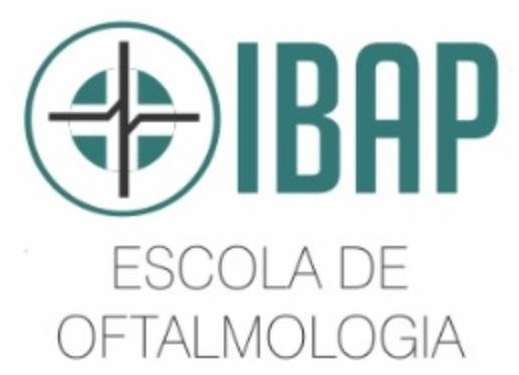             INSTITUTO BRASILEIRO DE ASSISTÊNCIA E PESQUISAEDITAL DO PROCESSO SELETIVO PARA O PROGRAMADE R4 – ENFASE EM RETINA CLINICA / 2024Informações:Site: www.ibap.org.br E-mail: secretaria@ibap.org.br (21) 99624-1090Dr. Luiz Carlos da Silva PegadoPresidente Dr. Rodrigo Schwartz PegadoDiretor Médico Dr. Daniel Schwartz PegadoDiretor AdministrativoDr. Rodrigo Schwartz PegadoPresidente do Centro de Estudos / COREMEEDITAL DO CONCURSO DE SELEÇÃO PÚBLICA PARA MÉDICOS RESIDENTES O Diretor Presidente do IBAP, no uso de suas atribuições legais, torna público o presente Edital para abertura do concurso de seleção de candidatos ao preenchimento da vaga no Programa de R4 – Enfase em retina clinica para o ano de 2024, de acordo com as Normas e Resoluções emanadas pela Comissão Nacional de Residência Médica e do Ministério da Educação.1- Período, horário e local.As inscrições serão efetuadas de 01 de Novembro de 2023 A 19 de Janeiro de 2024 na secretaria acadêmica do IBAP, sito à Av. Ernani do Amaral Peixoto, n.º 36, 205 – Niterói – RJ, de segunda a sexta-feira (exceto feriado, sábado e domingo), nos horários de 8:00h às 16:00h, , ou por e-mail: secretaria@ibap.org.brDos procedimentos para inscriçãoSer brasileiro ou estrangeiro com visto permanente no país, graduado em Faculdade ou Escola de Medicina Oficializada no Brasil ou no exterior. (médicos formados em outros países deverão apresentar diploma revalidado pelo MEC, conforme resolução CFM nº 1615/2001).Pagar o valor de R$ 500,00 (Quinhentos reais) referente à taxa de inscrição no ato da mesma. Depósito ou transferência para: INSTITUTO BRASILEIRO DE ASSISTÊNCIA E PESQUISA, CNPJ: 27774561000102 (CHAVE PIX), Banco: Itaú, Agência: 0059, Conta corrente: 80329-6Não serão válidas as inscrições realizadas fora do prazo.Qualquer outra forma de pagamento que não a prevista neste edital invalida a inscrição.Serão canceladas as inscrições pagas com cheques sem provisão de fundos, ou que apresentem qualquer outro tipo de problema.O candidato, ao efetuar sua inscrição, assume inteira responsabilidade pelas informações constantes no seu formulário de inscrição.O candidato que necessitar de condições especiais para realizar a prova deverá, no período da inscrição, informar no Formulário de Inscrição a natureza da necessidade especial que necessita para realizar a prova.Das disposições gerais para inscrição:Cópias do CRM, Identidade, CPF;Cópia do comprovante da taxa de inscrição;Ficha de inscrição devidamente preenchida em letra de forma; (Anexo 3)Cópia do Diploma de graduação ou certidão de conclusão do curso de medicina em faculdade reconhecida pelo MEC (médicos formados em outros países deverão apresentar diploma revalidado pelo MEC, conforme resolução CFM nº 1615/2001); Declaração de Matrícula em curso de medicina, caso o candidato esteja cursando o último período; O candidato inscrito por procuração assume total responsabilidade pelas informações prestadas por seu procurador no requerimento de inscrição, arcando com as consequências de eventuais erros de preenchimento do documento de inscrição e em sua entrega.Não serão aceitas inscrições via SEDEX. (somente via e-mail: secretaria@ibap.org.br ou presencial)É vedada a inscrição condicional e/ou extemporânea.Haverá isenção na cobrança da taxa de inscrição o candidato que declarar impossibilitado de arcar com o pagamento da taxa de inscrição e comprovar renda familiar mensal igual ou inferior a três salários mínimos ou renda individual igual ou inferior a dois salários mínimos (conforme Resolução CNRM nº 07 de 20/10/2010).Em nenhum caso será devolvida a importância paga pela taxa de inscrição.Serão anuladas as inscrições e todos os atos delas decorrentes se o candidato não apresentar, no ato da matrícula, os documentos exigidos como requisitos.A inscrição em desacordo com este Edital será anulada em qualquer fase do processo seletivo e implicará na exclusão do nome do candidato da relação dos aprovados e a perda dos direitos decorrentes, mesmo que já tenha ocorrido a homologação do resultado final, sem restituição da taxa de inscrição.O candidato aprovado no processo seletivo que tenha realizado o Programa de residência em Medicina de Família e Comunidade/Medicina Geral de Família e Comunidade (PRMGFC) a partir de 2015, e indicando a previsão de término até 29/02/2024, poderá requerer a pontuação de 10%.A pontuação adicional de 10% será aplicada em todas as fases de processos de seleção pública para programas de Residência Médica.Serão oferecidas 1 bolsa no seguinte programa:3.1 O concurso será realizado em seguintes fases;3.1.1 Prova dia 22 de Janeiro de 2024 (2ª feira) início às 13:00: Prova objetiva de múltipla escolha, cada pergunta com 4 (quatro) opções de respostas, contendo apenas questões de retina e entrevista curricular no dia 25 de Janeiro de 2024 (5ª feira) inicio as 13:00.3.1.2 NOTA FINAL DO CANDIDATO:3.1.3 Prova - conhecimentos gerais de retina – 100%.3.1.4 Nota de corte - 503.1.5 Critério de desempate – No caso de igualdade da pontuação final serão adotados os critérios de desempate descritos na ordem, a seguir:PRMGFC;Persistindo o empate o candidato mais idoso (único critério para especialidades com pré-requisito).3.2. Das disposições gerais para o processo seletivo: 3.2.1. O processo seletivo ficará sob a responsabilidade do IBAP;3.2.2. Local da prova: Auditório do IBAP, Av. Ernani do Amaral Peixoto, 36 2º andar, sala 202 – Centro - Niterói;3.2.3. Tempo de duração da prova da Primeira Fase – 04h3.2.4. O candidato deverá comparecer ao local designado para a prova com antecedência mínima de 30 (trinta) minutos do horário fixado para o seu início, munido de documento oficial de identidade, com foto, sendo aceita carteira expedida por órgãos ou conselhos de classe que tenham força de documento de identificação ou certificado de reservista ou passaporte, devendo ser o mesmo que foi informado no ato da inscrição para o Concurso (O documento deverá estar em perfeita condição de forma a permitir, com clareza, a identificação do candidato) e caneta esferográfica de tinta azul ou preta; 3.2.5. Não serão permitidos durante a realização das provas: a comunicação entre os candidatos, o porte e a utilização de aparelhos celulares ou similares, máquinas calculadoras ou similares, relógio ou qualquer outro aparelho eletrônico, livros, anotações, impressos ou qualquer outro material de consulta; nem usar chapéu, boné ou óculos escuros.3.2.6. O candidato que estiver de posse de qualquer um dos objetos referidos no item 3.2.5. Deverá entregá-lo(s) ao fiscal que indicará o local a ser (em) depositado(s), após ser (em) devidamente lacrado(s). O não atendimento acarretará a eliminação do candidato do Concurso.3.2.7. É de responsabilidade exclusiva de o candidato tomar ciência do dia, horário e local de realização das provas. Nenhum candidato fará prova fora do dia, horário e local determinado.3.2.8. O candidato deverá assinar na lista de presença, de acordo com aquela constante do seu documento de identidade, vedada a aposição de rubrica.3.2.9. No caso de perda ou extravio dos documentos exigidos, deverá ser apresentado documento que ateste o registro de ocorrência em órgão policial.3.2.10. Não serão aceitos protocolos, cópias de documentos (mesmo que autenticadas), bem como outros documentos tais como: crachás, Título de Eleitor, carteira de estudante ou carteira funcional sem valor de identidade, nem documentos ilegíveis, não identificáveis e/ou danificados.3.2.11. Não será permitida a saída do candidato do local de prova antes de decorrida 1 (uma) hora do seu início.3.2.12. O IBAP não se responsabilizará, sob qualquer alegação, por eventuais erros de transcrição da prova.3.2.13. Será eliminado do concurso o candidato que faltar a prova, seja qual for o motivo alegado.3.2.14. Não haverá segunda chamada e nem revisão ou recontagem de pontos em qualquer hipótese, nenhum candidato fará prova fora do dia, horário e local determinado.3.2.15. Será de inteira responsabilidade do candidato a devolução do cartão resposta da prova objetiva ao fiscal, sendo eliminado do Concurso àquele que não devolvê-lo.3.2.16. Será atribuída nota zero à questão que, no cartão resposta, não estiver assinalada, que contiver mais de uma alternativa assinalada, emenda ou rasura, ainda que legível ou com campo de marcação não preenchido integralmente.3.2.17. Ao final das provas, os três (3) últimos candidatos deverão permanecer em sala e assinarão a Ata de Ocorrência, atestando a idoneidade da finalização da prova.3.2.18. Não será admitido o ingresso na sala de aplicação da prova ao candidato que chegar após o horário fixado para seu início.3.2.19. Não serão fornecidos “atestados” ou declarações de “aprovação parcial”.3.2.20. Será permitido ao candidato levar o caderno de prova. 4.1. Será eliminado do Processo Seletivo:a) o candidato que se recusar a entregar a Folha de Respostas ao término do tempo destinado para a realização das provas;b) o candidato que não apresentar toda a documentação exigida na data determinada pelo Programa de R4 – ênfase em retina clinica;     c) o candidato que deixar de comparecer, por quaisquer que sejam os motivos, a qualquer uma das seguintes fases:- Prova. - Convocação.- Matrícula.- Documentação.     d) Os candidatos que obtiverem nota final inferior a 25 (vinte e cinco) pontos em uma escala de 0 (zero) a 50 (cinquenta) pontos são considerados reprovados no PS, não sendo aproveitados, mesmo que haja sobra de vagas.5.1. Divulgação do gabarito – 26 de Janeiro de 2024, a partir das 13 horas no site www.ibap.org.br5.2. Para entrar com RECURSO o candidato deverá procurar secretaria do IBAP, no dia 29 de Janeiro de 2024 das 08:30h às 16:30h. Os recursos deverão ser apresentados por escrito, fundamentados e com a devida referência bibliográfica (Xerox da página).  5.3. Resultado do recurso – 30 de Janeiro de 2024 a partir das 13h no site www.ibap.org.br5.4. Divulgação do resultado final – 30 de Janeiro de 2024 a partir das 13h no site www.ibap.org.br5.4.1. A classificação dos candidatos aprovados far-se-á pela ordem decrescente da pontuação final dos candidatos5.4.2. Serão convocados à matrícula aqueles candidatos que, pela ordem decrescente de classificação, preencher o número de vagas oferecidas.5.4.3. Caso ocorram desistências de candidatos selecionados, poderão ser chamados a ocupar as vagas remanescentes, outros candidatos aprovados sendo respeitada a ordem de classificação e dia e hora estabelecida para a convocação.5.4.4 Durante o Serviço Militar Obrigatório (SMO) o candidato aprovado no PRM não poderá realizar curso de residência concomitante ao SMO, ficando sua vaga reservada para o ano seguinte.5.5. Matrícula: 02 de fevereiro de 2024 das 08:30h às 16:30h, na secretaria do IBAP à Av. Ernani do Amaral Peixoto, n.º 36, 205 – Niterói - RJ;5.6. Documentação para matrícula: Apresentar a documentação, abaixo relacionada, com uma cópia legível de cada e seus respectivos originais:Identidade;CPF (Cadastro de Pessoa Física);Carteira do Conselho Regional de Medicina (CRM); Cópia do Diploma de Medicina (frente e verso); Certidão de Reservista ou de isenção do serviço militar  para os candidatos do sexo masculino. Se militar de carreira ou convocado das Forças Armadas ou das Forças Auxiliares apresentar permissão por escrito do Comandante, autorizando a cursar o Programa de Residência Médica respeitando às sessenta horas semanais previstas;Título de eleitor (com comprovação de votação nas duas últimas eleições - http://www.tse.gov.br/internet/servicoseleitor/quitacao.htm);PIS/PASEP;Comprovante de Residência;Duas fotos 3 x 4 recente.5.7. Todas as cópias dos documentos serão retidas.5.8. A matrícula poderá ser realizada por um representante legal, mediante procuração por instrumento público ou particular, acompanhado de cópia da identidade do representante, com firma reconhecida.5.9. Reclassificação – 05 de Fevereiro de 2024 a partir das 13 horas no site www.ibap.org.br5.10. Matrícula dos reclassificados - nos dias 06 de Fevereiro de 2024, das 08:30h às 16:30h, no IBAP.5.11. Início do Programa – 04 de março de 2024 às 8h00min. Apresentação no IBAP.6.1. O candidato aprovado e classificado que não comparecer para matrícula será considerado desistente. 6.2. Na hipótese de vagas não ocupadas, somente poderá preencher o formulário próprio de demonstração de interesse (anexo 2) para assumir as vagas remanescentes, o candidato que se enquadrar nas seguintes condições:6.2.1. O candidato que foi aprovado na seleção, porém não foi classificado dentro das vagas previstas neste edital de seleção;       6.2.2. O candidato que foi eliminado nas reclassificações, conforme previsto neste edital.        6.2.3. O formulário de demonstração de interesse deverá ser entregue via email: secretaria@ibap.org.br         6.2.4. A convocação daqueles, por demonstração de interesse, conforme calendário do certame obedecerá ao processo de classificação na ordem decrescente das notas finais dos candidatos.6.3. Início do Programa – 04 de março de 2024 às 8h00min. Apresentação no IBAP.6.4. Durante a matrícula o candidato receberá orientação sobre o início do Programa de R4 – ênfase em retina clinica. 6.5. Somente será convocado candidato ao preenchimento da vaga ocorrida por desistência até o dia 15 de março de 2024 ou conforme legislação em vigor. 6.5.1. A Comissão Nacional de Residência Médica, por meio da Resolução Nº 4, de 30 de setembro de 2011, dispõe sobre a reserva de vaga para residente médico que presta Serviço Militar. 6.5.2. A Resolução citada no item 5.4.1 poderá ser consultada pelo endereço eletrônico http://pesquisa.in.gov.br/imprensa/jsp/visualiza/index.jsp?jornal=1&pagina=10&data=03/10/2011. 6.5.3. A Secretaria de Educação Superior – Comissão Nacional de Residência Médica, por meio da Resolução Nº 3, de 16 de setembro de 2011, dispõe sobre o processo de seleção pública dos candidatos aos Programas de Residência Médica. 6.5.4. A Resolução citada no item 5.4.3 poderá ser consultada pelo endereço eletrônico http://pesquisa.in.gov.br/imprensa/jsp/visualiza/index.jsp?jornal=1&pagina=22&data=19/09/2011. 6.6. O IBAP não oferece moradia durante o período da residência.6.7. Ao inscrever-se no presente Concurso, o candidato expressa sua concordância com os termos deste Edital. 6.8. O concurso perderá sua validade 30 dias após o início dos Programas e, consequentemente, todo o material nele utilizado será destruído. 6.9. O candidato que não comparecer na data do início do Programa terá 48 horas para justificar, por escrito, ao IBAP sua ausência, sob pena de ser desligado da residência. 6.10. O trancamento de matrícula será observado somente nos casos de Serviço Militar Obrigatório (SMO) e Serviço Militar Voluntário (SMV), desde que seu alistamento tenha sido efetuado anteriormente à matrícula no Programa, cumprindo a Resolução 04/2011 da Comissão Nacional de Residência Médica, sendo reservada a vaga para o próximo ano.6.11. A operacionalização do concurso ficará a cargo do IBAP;6.12. A inscrição no Concurso implicará o conhecimento e tácita aceitação das condições estabelecidas neste Edital e nos seus Anexos, expediente dos quais não poderá o candidato alegar desconhecimento. 6.13. A Direção do IBAP fará divulgar, sempre que necessárias normas complementares ao presente Edital. 6.14. Os casos omissos e as situações não previstas neste Edital serão decididos pela Comissão de Seleção. Dr. Rodrigo Schwartz PegadoCoordenador da COREME do IBAP - OftalmologiaDr. Daniel Schwarz PegadoSupervisor da COREME do IBAP – OftalmologiaANEXO ICALENDÁRIO R4 – ENFASE EM RETINA CLINÍCAANEXO IIFORMULÁRIO DE DEMONSTRAÇÃO DE INTERESSE/2024(favor preencher com LETRA DE FORMA E LEGÍVEL)            Eu___________________________________________________________________________________________________________________, identidade nº_________________________________ , venho demonstrar o meu interesse no Programa de R4 na especialidade: ____________________________________________, classificado(a)___________ no Concurso de Seleção Pública/2024 do IBAP. Contatos:E-mail:__________________________________________________________________________Telefones: __________________________________________________________________________Telefones (recado):___________________________________________________________________Niterói, _______ de _______________ de __________.______________________________________________Assinatura do candidatoANEXO IIIR4 - ENFASE EM RETINA CLINICA 2024Nome: Endereço:Bairro:                                                                          Cidade:Estado:                                                                         CEP:Data de Nascimento                                          Naturalidade (cidade e estado)Estado Civil:                                                                 CPF:Título de eleitor:                                  Zona:            Seção:         PIS/PASEP:RG:                                                                      Órgão Expedidor:                 Emissão:Filiação: Tel. Fixo:                                                                       Tel. Celular:E-mail: Faculdade / Universidade:                                                                       Mês e Ano da Formatura:Serviço de Formação Oftalmológica:                                                      Período:_____________________________, ______ de _________________________ de 202_____Assinatura do candidato: ________________________________________________________AVª ERNANI DO AMARAL PEIXOTO N° 36 SALA 202 – CENTRO – NITERÓI/RJTELEFONE: (21) 99624-1090 E-MAIL: secretaria@ibap.org.brANEXO IVBIBLIOGRAFIAS PARA A PROVA COM ACESSO DIRETOBIBLIOGRAFIAa. E-book e EAD da SBRV (www.sbrv.org);b. Ryan’s Retina Book (ANDREW P. SCHACHAT), 6a. edição (2018);c. Gass’ Atlas of Macular Diseases (Anita Agarwal), 5a. edição (2012);d. The Retinal Atlas (Lawrence Yannuzzi), 2a. edição (2016);e. AAO Basic Clinical and Science Course, section 12, Retina, edição 2017- 2018;f. CBO - Série Oftalmologia Brasileira, 3a. edição (Livro de Retina)g. Relação dos artigos incluídos:  1 - Gross JG, Glassman AR, Liu D, Sun JK, Antoszyk AN, Baker CW, Bressler NM, Elman MJ, Ferris FL, Gardner TW, Jampol LM, Martic DF, Melia M, Stockdale CR, Beck RW, Diabetic Retinopathy Clinical Research Network. Five-year outcomes of panretinal photocoagulation vs intravitreous ranibizumab for proliferative diabetic retinopathy: A randomized clinical trial. JAMA Ophthalmol. 2018 Oct 1;136(10):1138-1148;2 - Sharma A, Parachuri N, Kumar N, Romano MR, Parolini B, Ozdek S, Tawfik MA, Marashi A, Kuppermann BD, Nguyen QD. Myths and Truths of the association of retinal vascular  occlusion with COVID-19. Retina. 2021 Dec 3;3- Rahman N et al. Macular dystrophies: clinical and imaging features, molecular genetics and therapeutic options. Br J Ophthalmol 2020;104:451–460; 4- Saksens NTM et al. Macular dystrophies mimicking age-related macular degeneration. Prog Retin Eye Res 2014 Mar;39:23-57; 5- Gilmour, D. Familial exudative vitreoretinopathy and related retinopathies. Eye 29, 1–14 (2015);6- Spaide RF, Jaffe GJ, Sarraf D, Freund KB, Sadda SR, Staurenghi G, Waheed NK, Chakravarthy U, Rosenfeld PJ, Holz FG, Souied EH, Cohen SY, Querques G, Ohno-Matsui K, Boyer D, Gaudric A, Blodi B, Baumal CR, Li X, Coscas GJ, Brucker A, Singerman L, Luthert P, Schmitz-Valckenberg S, Schmidt-Erfurth U, Grossniklaus HE, Wilson DJ, Guymer R, Yannuzzi LA, Chew EY, Csaky K, Monés JM, Pauleikhoff D, Tadayoni R, Fujimoto J. Consensus Nomenclature for Reporting Neovascular Age-Related Macular Degeneration Data: Consensus on Neovascular Age-Related Macular Degeneration Nomenclature Study Duker JS, Kaiser PK, Binder S, de Smet MD, Gaudric A, Reichel E, Sadda SR, Sebag J,  Spaide RF, Stalmans P. The International Vitreomacular Traction Study Group classification of vitreomacular adhesion, traction, and macular hole. Ophthalmology. 2013 Dec;120(12):2611-2619; Group. Ophthalmology. 2020 May;127(5):616-636; 7- Sambhav K, Grover S, Chalam KV. The application of optical coherence tomography  angiography in retinal diseases. Surv Ophthalmol. 2017 Nov-Dec;62(6):838-866; 8- Lima LH, Cella W, Greenstein VC, Wang NK, Busuioc M, Smith RT, Yannuzzi LA, Tsang SH. Structural assessment of hyperautofluorescent ring in patients with retinitis pigmentosa. Retina. 2009 Jul-Aug;29(7):1025-31; 9- Factors predictive of growth and treatment of small choroidal melanoma: COMS Report No. 5. The Collaborative Ocular Melanoma Study Group. Arch Ophthalmol. 1997 Dec;115(12):1537-44; 10- Accuracy of diagnosis of choroidal melanomas in the Collaborative Ocular Melanoma Study. COMS report no. 1. Arch Ophthalmol. 1990 Sep;108(9):1268-73. doi: 10.1001/archopht.1990.01070110084030. Erratum in: Arch Ophthalmol 1990 Dec;108(12):1708.COREME/IBAPSUPERVISOROFTALMOLOGIADr. Rodrigo Schwartz PegadoCOREME/IBAPPRECEPTOROFTALMOLOGIADr. Gabriel Lopes CoelhoI – DAS INSCRIÇÕESII – DA DISTRIBUIÇÃO DA VAGAPROGRAMAVAGASDURAÇÃOPRÉ-REQUISITOSR4 – Ênfase em retina clinica0101 anoAcesso diretoIII – DOS CRITÉRIOS PARA SELEÇÃOETAPAPROVACARÁTER1ªProva ObjetivaCaráter eliminatório e classificatório2ªAnalise CurricularCaráter classificatórioIV – CRITÉRIO DE ELIMINAÇÃOV – RESULTADO FINAL, CLASSIFICAÇÃO E MATRÍCULAVI – CONSIDERAÇÕES GERAISCALENDÁRIO GERALDISCRIMINAÇÃODIAHORÁRIOLOCALInscrições01/11/2023 à 19/01/2024Até 23:59 do dia 19/01/2024Site: www.ibap.org.brProva22/01/202413hAuditório - IBAPEntrevista25/01/202413hAuditório - IBAPDivulgação do gabarito26/01/202413hwww.ibap.org.brRecurso29/01/202408:30h as 16:30hSecretaria – IBAPResultado do recurso e Resultado Final30/01/202413hwww.ibap.org.brMatrícula02/02/202408:30h as 16:30hSecretaria - IBAPReclassificação05/02/202413hwww.ibap.org.brMatrícula dos Reclassificados06/02/202408:30h as 16:30hIBAPInício dos Programas04/03/20248hIBAPCRM: